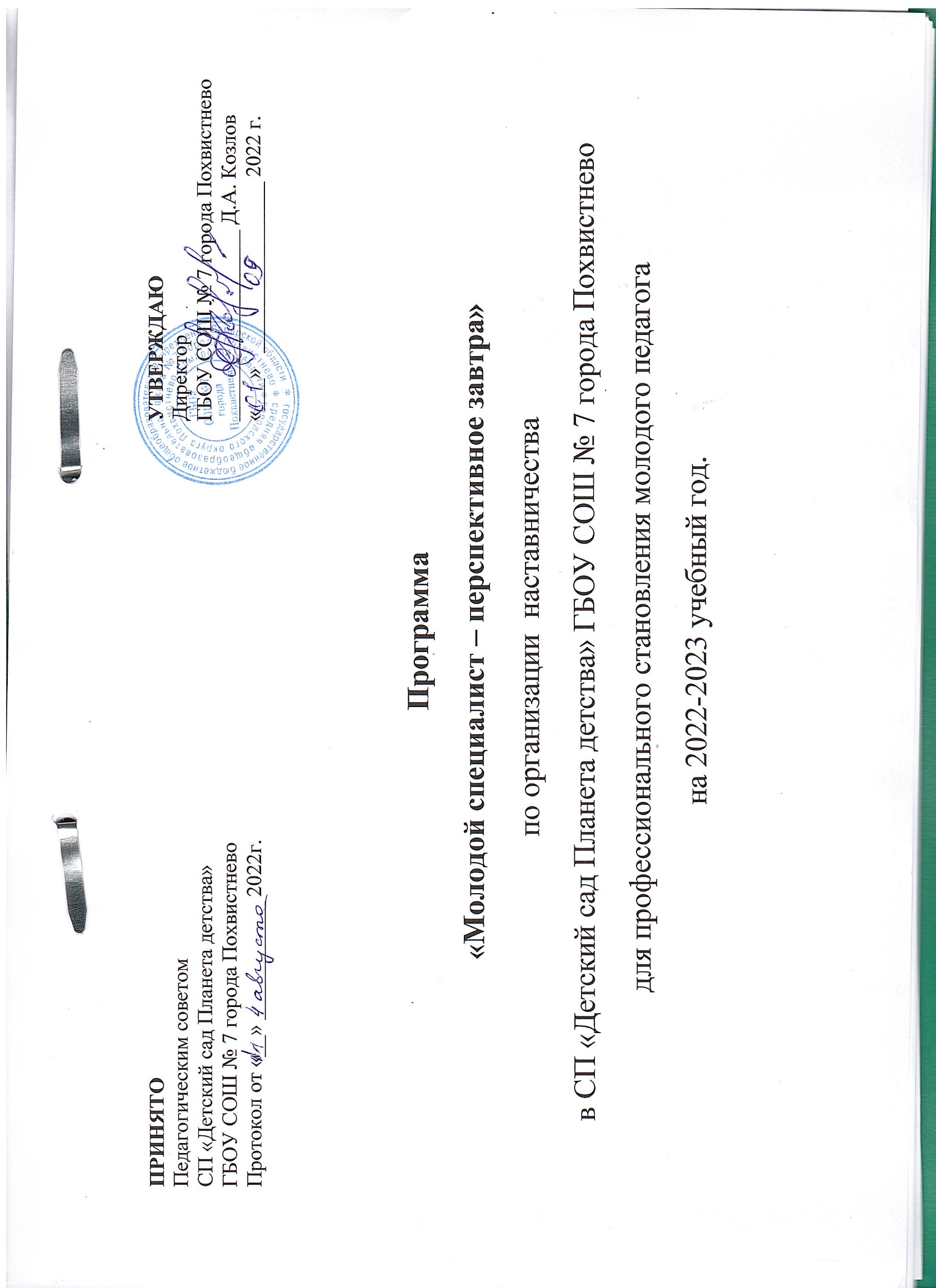 СодержаниеПервый раздел. ЦелевойПояснительная запискаПериод вхождения молодого педагога в профессию отличается напряженностью, важностью для его личностного и профессионального развития. От того, как он пройдет, зависит, состоится ли новоявленный воспитатель как профессионал, останется ли он в сфере дошкольного образования  или найдет себя в другой сфере деятельности.Программа нацелена на работу с молодыми  (вновь пришедшими)  специалистами. Начиная свою работу, они испытывают  потребность в общении с коллегами, в более глубоком знании психологии  детей,  методик дошкольного воспитания. Идея разработки программы появилась в результате осознания необходимости сопровождения профессионально-личностного развития  молодых педагогов. При взаимодействии опытных  и молодых педагогов происходит интеллектуальное единение, обмен опытом, развитие совместного творчества, развитие профессионального мастерства, самовыражения.В программе  используются  следующие понятия:- наставничество – форма профессионального  становления молодых специалистов под наблюдением наставника, направленная на совершенствование качеств персональной подготовки и практических навыков, надлежащее выполнение профессиональных функций;- наставник - высококвалифицированный работник, обладающий высокими профессиональными и нравственными  качествами, практическими знаниями и опытом, проводящий в индивидуальном порядке работу с молодыми специалистами  по их адаптации к производственной деятельности , приобщение к корпоративной культуре, способствующей скорейшему профессиональному развитию молодых специалистов;- наставляемый - выпускник  образовательного учреждения высшего, среднего или начального профессионального образования, впервые вступивший в трудовые отношения после окончания учебного заведения в течении года, или работник,  имеющий трудовой стаж по должности  не более 3 лет.Профессиональная адаптация начинающего педагога  в процессе его вхождения в образовательную среду пройдет успешно, если:- трудовая мотивация, педагогическая направленность являются важными факторами при поступлении педагога на работу и закреплены в локальных нормативных  актах СП;- профессиональная адаптация педагога  осуществляется в неразрывной связи  с процессом его личностного и профессионального развития и определена в методической работе СП;- в организации педагогического труда имеют место максимальный учет личностных особенностей и уровня профессиональной подготовки, активная поддержка личностного и профессионального роста педагога;- материально-техническое обеспечение образовательного процесса соответствует  современным требованиям и помогает педагогу реализовать инновационные подходы.1. 2. Цель и задачи ПрограммыЦель: повышение профессионального мастерства молодых специалистов в первые годы их работы в СП, приобретение или совершенствование индивидуальных профессиональных навыков.Задачи:Оказание помощи молодому специалисту в освоении профессии и скорейшего овладении в полном объеме  трудовыми обязанностями за счет ознакомления с существующими в организации  методами и приемами труда, передачи  наставниками  личного опыта,  принципов корпоративной культуры и профессиональной этики.Адаптация  молодых специалистов к условиям осуществления трудовой деятельности. Создание условий для становления  квалифицированного и компетентного в своей профессиональной области  работника.Снижение процента текучести кадров и мотивация  к установлению длительных трудовых отношений с работодателями.Оказание моральной и психологической поддержки молодым  специалистам в преодолении профессиональных трудностей, возникающих при выполнении трудовых обязанностей.Принципы реализации ПрограммыДеятельность  строится на принципах, наиболее значимых на начальном этапе работы:- принцип сотрудничества  и диалога  позволяет создать в ходе занятий атмосферу доброжелательности, эмоциональной раскрепощённости среди начинающих педагогов и опытных специалистов;-  принцип системности – непрерывности образования, накопления опыта;- принцип многоуровневой дифференциации – организация подгрупп для занятий по стажу работы, по уровню категории педагогов, по выявленным проблемам в работе.1.4. Основные направления Программы1. Анализ результатов образовательной деятельности, изучение  уровня профессиональной подготовки педагогов, их потребностей, затруднений.2. Организация семинаров, практикумов, деловых игр, консультаций, мастер-классов, открытых занятий с целью совершенствования методики и оптимизации их проведения.3. Изучение нормативных правовых  и инструктивных документов, обеспечивающих реализацию образовательного процесса.4. Разработка и обсуждение планирования.5. Взаимное посещение занятий, обмен  опытом, совершенствование методики преподавания.6. Ознакомление педагогов с новинками нормативно –правовой, учебно-методической и справочной литературы.Планируемые результаты1.Адаптация начинающих педагогов в СП.2.Познание себя и ориентация на ценности саморазвития.3.Качественное изменение отношений в коллективе.4.Стремление взаимодействовать  с установкой на открытость, взаимопомощь.5.Рост профессиональной и методической компетенции молодых воспитателей, повышение уровня их готовности к педагогической деятельности.6.Использование в работе начинающих  педагогов новых педагогических технологий.7.Приобретение умения общаться с детьми с учетом их индивидуально-личностных особенностей.Второй раздел. Содержательный2.1. Формы и методы работы с молодыми специалистамиПроцесс повышения профессионализма молодых специалистов  предполагается  строить с учетом следующих факторов:- уровень базового образования, теоретическая подготовленность;Индивидуальные особенности педагога;- уровень профессиональных потребностей педагога;- наличие практического опыта работы с детьми.Формы  и методы работы- диалоги, активизирующие мыслительную познавательную деятельность;- беседы;- индивидуальная работа с опытными педагогами;- анализ собственной деятельности;- индивидуальные и групповые консультации;- педсоветы, семинары;- открытые занятия, взаимные посещения занятий;- тренинги по совершенствованию профессиональных умений;- самообразование, изучение методической литературы;- анкетирование и опрос. Условия эффективности  работы- взаимосвязь всех звеньев методической деятельности, ее форм и методов; - системность и непрерывность  в организации всех форм методической работы; - сочетание теоретических и практических форм;- оценка результатов работы; - своевременное обеспечение педагогов педагогической и учебно-методической информацией.2.2. Система работы с молодыми педагогами                                                                  Составление                                                                 плана работы2.3. Организация наставничестваПроведение  на протяжении учебного года систематической работы по формированию  традиций наставничества позволяет:- отработать усвоенные  в период обучения  методы  и содержание  педагогического сопровождения развития детей, взаимодействие  родителей  и педагогов СП на практике;Освоить приемы, направленные на сплочение педагогического коллектива и передачу  педагогического опыта от одного поколения другому.2.4. Этапы реализации Программы    2.3. План профессионального становления молодого педагогаЦель: создание условий для профессионального роста молодых специалистов, способствующих снижению проблем адаптации и успешному вхождению в профессиональную деятельность молодого педагога, оказание помощи в их профессиональном становлении, тесное вовлечение молодого специалиста в трудовой процесс и общественную жизнь СП с учетом его индивидуальных наклонностей, формирование в СП кадрового ядра.Задачи:обеспечить условия наиболее лёгкой адаптации молодых специалистов в коллективе, поддержать педагога эмоционально, укрепить веру педагога в себя;обеспечить	научно-методическое,	правовое	сопровождение	педагогической	деятельности	начинающего	педагога	в соответствии с ФГОС ДО;оказать	помощь	в	повышении	профессионального	мастерства	путем	раскрытия	индивидуальных	педагогических способностей;способствовать формированию индивидуального стиля творческой деятельности;развивать потребности и мотивации в непрерывном самообразовании;создавать условия для развития инициативы и рефлексивных навыков;прививать интерес к педагогической деятельности.План (дорожная карта)Третий раздел. ОрганизационныйМатериально – техническое обеспечение ПрограммыТехнические средстваЧетвертый раздел. ДополнительныйЗаключениеВ современных условиях система наставничества в СП является эффективной формой становления и развития профессиональной компетентности молодых педагогов. Наставничество является процессом двусторонним и представляет собой партнерские взаимоотношения. Основным условием его эффективности является мотивационная готовность наставника передать свои знания, умения и опыт молодому педагогу. Современный воспитатель заинтересован в освоении новых форматов педагогического наставничества, перспективных и потенциально ресурсных для профессионального развития, персонифицированного повышения квалификации в совместной образовательной деятельности, формирования своего имиджа. В результате педагог приобретает уверенность в правильном выборе профессии. Учитывая возможности педагогического коллектива и преимущества наставничества как формы профессиональной адаптации и повышения квалификации, этому методу отдается значительное предпочтение. Данная работа ускоряет процесс вхождения начинающего педагога в образовательную, педагогическую среду. Педагог чувствует себя увереннее, закрепляется его убеждение в правильном выборе профессии. В результате молодые коллеги проходят аттестацию на первую квалификационную категорию по должности «воспитатель», музыкальный руководитель.В коллективе, где опора на положительные качества воспитателя сочетается с высокой требовательностью к нему, живут хорошие традиции, дух высокой ответственности, товарищеской взаимопомощи, творческой инициативы, тогда начинающий педагог быстро и безболезненно входит в педагогический коллектив.ЛитератураАнтропов В.А. Теоретико-методологический основы работы с молодыми специалистами // Вестник Уральского государственного технического университета. Екатеринбург: УПИ, 2010 № 6 С. 142-151.Адаптация персонала в образовательном учреждении URL: http://www.menobr.ru/materials/370/4712/#q1 (дата обращения: 28.08.2015)Бережнова О.В., Тимофеева Л.Л. Оценка профессиональной деятельности педагога детского сада. Методическое пособие. — М., 2014.Лапина О.А., Магальник Л.А. Наставничество: Вариант управления карьерой руководителя образовательного учреждения // Школьн. технологии. 2001 - № 6.- С.39-60.Наставничество в ДОУ/ портал информационной поддержки специалистов дошкольных организаций. Ресурсы образования [Электронный ресурс] . – Режим доступа: http://www. resobr.ru/article/39808-organizatsiyaraboty- s-molodymi-pedagogami- vdou?ustp=W&ustp=W.Наставничество как метод обучения персонала. Помощь молодым специалистам на новой работе/ FB.ru [Электронный ресурс]. — Режим доступа: http://fb.ru/article/254159/ nastavnichestvo-kak-metod- obucheniyap ersonala - pomosch - molodyim - spetsialistam-na-novoy- rabote.О роли наставничества в дошкольном образовательном учреждении/ Дошкольная академия / Выпуск № 60—61, октябрь 2015 [Электронный ресурс]. — Режим доступа: http://io.nios.ru/articles2/74/10/ o-roli- nastavnichestva-v-doshkolnomobrazovatelnom-uchrezhdeniiЦыпин П.Е. Особенности адаптации и наставничества с позиции соционики // Менеджмент и кадры. 2011 № 3 С. 8-11.ПриложениеПриложение №1Индивидуальный план  Наставник: Пидержанова Ольга ИвановнаНаставляемый: Ахтерякова Наталья ГеннадьевнаНаименование организации: СП «Детский сад Планета детства» ГБОУ СОШ № 7 города Похвистнево.Цель: развитие профессиональных умений и навыков  молодого специалиста.Задачи: - оказание методической помощи  молодому специалисту в повышении уровня организации воспитательно - образовательной деятельности;- изучение нормативно-правовой документации;- помощь в ведении документации педагога;- применение форм и методов в работе с детьми подготовительной к школе группы;- организация НОД, помощь  в постановке целей и задач;- использование инновационных технологий во время НОД и других режимных моментах;- подбор и использование наглядного и дидактического материала в организационной деятельности;- общие вопросы организации работы с родителями и образовательной деятельности в целом.Приложение№2Индивидуальный план  Наставник: Дунаева Светлана ВладимировнаНаставляемый: Ергунева Анастасия ВалерьевнаНаименование организации: СП «Детский сад Планета детства» ГБОУ СОШ № 7 города Похвистнево.Цель: развитие профессиональных умений и навыков  молодого специалиста.Задачи: - оказание методической помощи  молодому специалисту в повышении уровня организации воспитательно- образовательной деятельности;- изучение нормативно-правовой документации;- помощь в ведении документации педагога;- применение форм и методов в работе с детьми подготовительной к школе группы;- организация НОД, помощь  в постановке целей и задач;- использование инновационных технологий во время НОД и других режимных моментах;- подбор и использование наглядного и дидактического материала в организационной деятельности;- общие вопросы организации работы с родителями и образовательной деятельности в целом. Приложение№3Наставник: Ильясова Анна ИльиничнаНаставляемый: Боярова Анжела ВячеславовнаНаименование организации: СП «Детский сад Планета детства» ГБОУ СОШ № 7 города Похвистнево.Цель: развитие профессиональных умений и навыков  молодого специалиста.Задачи: - оказание методической помощи  молодому специалисту в повышении уровня организации воспитательно- образовательной деятельности;- изучение нормативно-правовой документации;- помощь в ведении документации музыкального руководителя;-применение форм и методов организации в работе с детьми дошкольного  возраста; -организация НОД, помощь в постановке целей и задач; -использование здоровьесберегающих технологий во время НОД и других  режимных моментах; -механизм использования дидактического и наглядного материала; -углубленное изучение инновационных технологий; -организация праздничных мероприятий в ДОУ; -общие вопросы организации работы с родителями и образовательной деятельности в целом.Приложение№4Индивидуальный план  Наставник: Кириллова Ольга ВладимировнаНаставляемый: Гришина Анастасия АлександровнаНаименование организации: СП «Детский сад Планета детства» ГБОУ СОШ № 7 города Похвистнево.Цель: развитие профессиональных умений и навыков  молодого специалиста.Задачи: - оказание методической помощи  молодому специалисту в повышении уровня организации воспитательно- образовательной деятельности;- изучение нормативно-правовой документации;- помощь в ведении документации педагога;- применение форм и методов в работе с детьми подготовительной к школе группы;- организация НОД, помощь  в постановке целей и задач;- использование инновационных технологий во время НОД и других режимных моментах;- подбор и использование наглядного и дидактического материала в организационной деятельности;- общие вопросы организации работы с родителями и образовательной деятельности в целом.Раздел первый. ЦелевойРаздел первый. ЦелевойРаздел первый. Целевой1.1.                        Пояснительная записка31.2.                       Цель и задачи Программы41.3.                       Принципы реализации программы41.4.                         Основные направления Программы41.5.                           Планируемые результаты5      Раздел второй. Содержательный      Раздел второй. Содержательный      Раздел второй. Содержательный2.1.                        Формы и методы  работы с молодыми специалистами52.2.                                 Система работы с молодыми педагогами62.3.                                  Организация наставничества72.4.                                  Этапы реализации программы82.5.                                 План профессионального становления молодого педагога8    Третий раздел. Организационный    Третий раздел. Организационный    Третий раздел. Организационный3.1.                    Материально-техническое обеспечение Программы9                                                                   Четвертый раздел. Дополнительный                                                                   Четвертый раздел. Дополнительный4.1.                             Заключение13                               Литература14                                 Приложение14Первый этапДиагностический (адаптационный)Определение круга обязанностей  и полномочий молодого специалиста, а так же  выявление недостатков в его умениях, что бы  выработать программу адаптацииВторой этапПроектировочный(основной)Разработка и реализация программы адаптации. Осуществление корректировки профессиональных умений молодого педагога, помощь  в выстраивание собственной программы самосовершенствованияТретий этапАналитический(контрольно-оценочный)Проверка уровня профессиональной компетентности молодого педагога, определение степени его готовности к выполнению своих функциональных обязанностейФормы и методы работыФормы и методы работыФормы и методы работыИндивидуальные задания и поручения по изучению опыта работу, выработке практических навыков  в ходе выполнения трудовых обязанностей, овладению  приемами служебной деятельности с целью содействия в профессиональном и интеллектуальном самообразовании молодого специалиста. Контроль за деятельностью молодого специалиста в форме личной проверки выполнения задания, поручения, проверки качества подготавливаемых документов.Индивидуальная помощь в изучении нормативных актов и овладение передовыми приемами выполнения трудовых обязанностей, в исправлении ошибок, устранение  недостатков, а так же в решении вопросов  трудовой деятельности.Личный пример наставника, который должен проявляться в безупречном выполнении наставником  трудовых обязанностей, требований нормативных актов, высокой дисциплинированности  и требовательности к себе, постоянном повышении своего профессионального уровня, строгом соблюдении Правил внутреннего трудового распорядка.1.Создание благоприятных условий для профессионального роста начинающих педагогов.2. Взаимоподдержка и взаимопомощь.3. Координация действий педагогов в соответствии с задачами СП и задачами  воспитания и обучения детей.4. Разработка перспективных планов работы с детьми в соответствии с возрастными особенностями и задачами реализуемых программ.5. Оказание методической помощи опытными педагогами начинающим.6. Помощь по подбору и использованию педагогически целесообразных  пособий, игрового и дидактического материала.7. Оказание  позитивного влияния на рост профессиональной компетентности начинающего педагога.8. Советы, рекомендации, разъяснения, поправки в педагогические действия.1. Анализ результатов работы молодого педагога с детьми.2.Динамика  профессионального роста.3. Рейтинг молодого педагога среди коллег, родителей.4. Самоанализ своей деятельности  за прошедший год.5. Перспективы дальнейшей работы с молодыми педагогами.6. Подведение итогов, выводы.Документы Содержание деятельностиСрокреализацииПодготовка условий для запуска программы наставничества Подготовка условий для запуска программы наставничества Подготовка условий для запуска программы наставничества Изучение  и систематизация  имеющихся материалов по внедрению программы наставничества.Изучение Распоряжения Министерства просвещения  Российской Федерации № Р-145 от 25 декабря 2019г. «Об утверждении методологии (целевой) модели наставничества обучающихся для организаций, осуществляющих образовательную деятельность по общеобразовательным, дополнительным  общеобразовательным  и программам среднего  профессионального образования, в  том числе с применением лучших практик обмена опытом между обучающимися»;- ознакомление с документами для реализации целевой модели.Сентябрь 2022Приказ о назначении кураторов по внедрению целевой модели наставничества.Назначение куратора по внедрению целевой модели наставничества.01.09.2022Приказ об утверждении «дорожной карты».Обеспечение нормативно-правового  оформления  программы наставничества.Определить задачи,  формы наставничества, ожидаемые  результаты.01.09.2022Информирование о возможностях и целях целевой модели наставничества.Создание и пополнение  материалами  страницы по системе наставничества на сайте СП «Детский сад Планета детства» ГБОУ СОШ № 7 города Похвистнево.Сентябрь 2022 – май 2023Формирование базы наставников и наставляемых.Формирование наставнических пар.Формирование базы наставников и наставляемых.Формирование наставнических пар.Формирование базы наставников и наставляемых.Формирование наставнических пар.Анкеты для наставников  и наставляемых, опросные листы  и т.д.Сбор данных  о наставляемых и наставниках.Сентябрь 2022Приказ об утверждении наставнических пар.Организация групповых встреч.01.09.2022Формирование системы работы взаимодействия наставнических пар.Формирование системы работы взаимодействия наставнических пар.Формирование системы работы взаимодействия наставнических пар.Использование форм и методик.Выбор  форм и методик наставничества в зависимости от запросов потенциальных наставляемых.Сентябрь 2022 – май 2022Планы индивидуального развития наставляемых.Групповое заседание по разработке  плана.01.09.2022Приказ об утверждении программ, планов наставнической деятельности.Подготовка программ, планов наставнической деятельности.01.09.2022Памятки, сценарии встреч, рабочий материал.Подготовка методического материала для сопровождения наставнической деятельности.Участие  в семинарах, фестивалях, вебинарах по вопросам внедрения  целевой модели  наставничества.Публикация  методических материалов  по наставнической деятельности.Сентябрь 2022– май 2023Формы анкет обратной связи для промежуточной оценки.Сбор результатов от наставников для мониторинга реализации программы.Январь 20234. Итоги за год 4. Итоги за год 4. Итоги за год Анкеты  удовлетворенности наставников и наставляемых программы наставничества.Итоговое анкетирование  удовлетворенности наставников  и наставляемых реализацией программы, рефлексия.Май 2023Отчеты по итогам наставнической программы.Итоги мониторинга эффективности реализации программы.Май  2023Пополнение базы  успешных практик.Представление результатов за год  наставничества.Май 2023Перечень оборудования музыкального залаПеречень оборудования  физкультурного залаПианино «Волна» - 1 штАккордеон взрослый «Fearl River» - 1 шт.Электропианино «Casio – Gelviano» - 2 штНабор музыкальных инструментов для оркестраБубен большой – 1 штБубен средний – 2 штБубен малый – 4 штТамбурин большой – 1 штТамбурин малый – 2 штКсилофон – альт – 2 штКсилофон 12 тонов – 1 штМеталлофон – альт - 2 штМеталлофон 12 тонов – 6 штБалалайка – 1 штБалалайки плоскостные – 16 шт.Трещётка – 5 штЗвуковые ложки (тональные, набор из 6 шт., ударный музыкальный инструмент)Деревянные ложки – 18 штКолотушка- 16 штРумба (фольклорный музыкальный инструмент) – 7 штМаракасы (пара) – 9 пар; 7 шт.большихТрещотка пластинчатая – 4 штБарабан с палочками - 2 штТреугольники (ударный музыкальный инструмент) – 5 штБубенчики на деревянной ручке – 5 штКолокольчики – 6 шт.Кастаньеты деревянные (3 шт.)Кастаньеты пластмассовые (1 шт.)Музыкальные колокольчики «Валдайские» (набор 8 шт)Дуделка точеная – 2 штШумовой инструмент со звуком дождя (полая короткая трубка с мелкими твердыми предметами внутри) – 1 шт.Тарелки большие – 2 шт.Тарельки пальчик. – 2 шт.Тарелки медные – 2 шт.Цитра – 1 шт.Флейты-дудочки – 3 шт.Гармошки детские – 3 шт.Губная гармошка – 1 шт.Бубенчики ручные – 2 шт.Духовой клавишный инструмент - 1шт.Рубель – 3 шт.Дудочка – 1 шт.Цитра – 1 шт.Платочки – 23 шт.Микрофон – 2 шт.Колонки – 2 шт.Колокольчики – 23 шт.Ударные – 2 шт.Набор кукольного театра – 3 коробкиСкрипка – 1 шт.Музыкальные молоточки – 3 шт.Коробочки – 4 шт.Музыкальная трёхступенчатая лесенка – 1 шт.Мягкие игрушки различных размеров, изображающие животных – 3 шт.Кукла в национальном костюме – 1 штМузыкальный центр- 2 шт.Телевизор – 1 шт.Проектор – 1 шт.Детский спортивный игровой комплекс – 1 шт.Брус - 1шт.Батут – 1 шт.Стойки с баскетбольными кольцами – 2 шт.Скамейка гимнастическая – 6 шт.Гимнастические маты (1*2) – 3 шт. (0,5*2) – 2 шт. (0,5*2) – 2 шт. (1,5*1,5) – 1 шт.Гимнастические доски – 10 шт.Дуги для подлезанияh = 50 см. – 19 шт.h = 60 см. – 19 шт.h = 40 см. – 18 шт.Кегли – 54 шт.Доска ребристая – 1 шт.Дорожка ребристая – 1 шт.Обручиd =50 см. – 4 шт.d = 70 см. – 30 шт.d = 90 см. – 5 шт.Палки гимнастические деревянные – 20 шт.Палки гимнастические пластмассовые – 18 шт.Шнуры длина 4 м. – 1 шт.Скакалки – 12 шт.Флажки – 30 шт.Ленточки – 30 шт.Шнуры короткие – 27 шт.Кубики пластмассовые – 26 шт.Кубики деревянные – 9 шт.Мягкие (50*50 см) – 1 шт.Мягкие (20*20) – 1 шт.Мешочки с песком – 20 шт.Клюшки пластмассовые – 6 шт.Шайбы пластмассовые – 27 шт.Гантели (пластмассовые) – 8 шт.Брусочки (прямоугольные деревянные) – 12 шт.Гири резиновые (8 шт)Лыжи детские пластмассовые – 2 парыКанат – 2 шт.Мяч футбольный – 1 шт.Мяч баскетбольный – 2 шт.Мяч волейбольный – 1 шт.Шары пластмассовые (для боулинга) – 18 шт.Мячи малые d = 8 см. – 24 шт.Мяч набивной – 7 шт.Мяч резиновый d– 14 см. – 11 шт.d- 20 см. - 3 шт.Перечень оборудованиялогопедических кабинетовПеречень оборудованиясенсорных комнат№1Блоки с цилиндрическими вкладышамиДоска для плетения косичкиКоробочка с шарикомНанизывание – серпантинПирамидка с кольцамиНанизывание под прямым угломПирамидка с кубомКоробочка с цилиндрическими вкладышамиГеометрические пазлыДоска для плетенияРамка с большими пуговицамиРамка с крючкомРамка со шнуровкой м крючкомСкользящие кольца№2Геометрические пазлыРамка с маленькими пуговицамиРамка с кнопкамиРамка с замочкомРамка со шнуровкойПоднос для сортировкиТактильный наборБлоки с цилиндрическими вкладышамиСредний поднос с фигурной ручкойЦветные кольца на трёх колышках№3Доска для плетения косичкиБлоки с цилиндрическими вкладышами«Умные тропинки»Рамка со средними пуговицамиРамка с лентамиРамка с липучкамиГеометрические пазлыМалый поднос с фигурной ручкойСкладывающиеся коробочкиТактильный наборБольшая пуговица со шнуркомПоднос для сортировкиСкользящие кольцаКоробочка с вязаным мячикомКоробочка с цилиндрическими вкладышамиЯщик для рисования на песке  Настенный модуль "Зубчатые колеса"  Настенный модyль с 6-ю замочками и задвижками  Настенный модуль с объемными телами и зеркалами  Настенный модуль "Сравнение цветов"  Настенный модуль для упр. в развитии запястья-движение по прорези  Настенный модуль для развития стереогностического чувства Модуль для прогона фигур Комплект дидактических лабиринтов Световой стол для рисования песком Песок кварцевый 12,5 кг в мешкеБалансировочный дискИнтерактивная звуковая панель “Джунгли”Звуковая панель “Угадай звук”Потолок “Звездное небо”Зеркальный шар с моторомИсточник света к зеркальному шаруПроектор "Меркурий"Колесо спецэффектов («жидкое» - с неповторяющимся рисунком)Колесо спецэффектов («твердое»)Звукоактивированный световой проектор “Брейнскан”Набор компакт дисков с музыкой для релаксацииШар «Молния»Светильник “Пламя”Воздушно-пузырьковая панельСветовой дождикСветовой песочный столПанно «Дерево»Корригирующие дорожкиПеречень оборудованиякабинета психологаПеречень уличного оснащенияПодставка для рамокБлоки с цилиндрами –вкладышамиЦветные кольца на трёх колышкахБольшой деревянный пинцетСредний и малый подносы с прямой ручкойКоробочка с выдвижным ящикомПоднос для сортировкиИгра «Умные тропинки»Прогулочные участкиВерандыМягкое резиновое покрытие(футбольное поле»ЛабиринтыКачелиКольцебросДорожки для бега Автогородок «Безопасное движение»Перечень дополнительного развитияПрогулочные участкиВерандыМягкое резиновое покрытие(футбольное поле»ЛабиринтыКачелиКольцебросДорожки для бега Автогородок «Безопасное движение»Островок безопасностиСтудия «ПРИЗ»Студия «Шахматное королевство»Прогулочные участкиВерандыМягкое резиновое покрытие(футбольное поле»ЛабиринтыКачелиКольцебросДорожки для бега Автогородок «Безопасное движение»НаименованиеКолМультимедийный проектор6Телевизор15Музыкальный центр6Фотоаппарат2Ксерокс4Видеокамера1Принтер12Синтезатор2Интерактивная доска6Сенсорная комната1Ящик для рисования на песке (с наполнением)1Набор игровой Монтессори1Игровой комплекс «Лабиринт»1№Содержание работыСроки проведенияОтветственный1.Помощь в оформлении  документации группы, формы планирования образовательного процесса, написание конспектов НОД.В течении годаНаставник2.Оказание  помощи в организации  качественной работы в соответствии с  требованиями: изучение программы воспитания, программы развития, ООП ДО и т.д.Сентябрь 2022г.Наставник3. Изучение методики проведения НОД, совместная  разработка конспектов НОД (цели, задачи, предварительная работа, оборудование, ход).Сентябрь 2022г.Наставник4.Просмотр конспекта и проведение   НОД  молодым специалистом.Октябрь 2022г.Наставник5.Выбор темы и разработка  плана самообразования.Октябрь 2022г.Наставник6.Выработка  современного подхода к взаимодействию с родителями (законными представителями). Разбор причины возникновения конфликтных ситуаций в работе с родителями и их урегулирование.Ноябрь 2022г.Наставник7.Решение  педагогических ситуаций: педагогическая этика, культура общения с воспитанниками и родителями.Декабрь 2022г.Наставник8.Выявление основных проблем  педагогической  деятельности молодого специалиста. Использование современных технологий  в воспитательном процессе.Январь 2023г.Наставник9.Анализ педагогических ситуаций, стилей педагогического общения с детьми.Воспитание культурно-гигиенических навыков у детей с помощью художественной литературы.Февраль 2023г.Наставник10.Самостоятельная организация и подбор материала  для детей по созданию С.Р игры.Февраль 2023г.Наставник11.Организация ППРС Март 2023г.Наставник12.Организация  игровой деятельности  во вторую половину дня.Март 2023г.Наставник13. Организация индивидуальной  работы.Апрель 2023г.Наставник14.Изучение методик проведения и обследования  воспитанников в процессе наблюдения, форм его проведения, подбор  диагностического материала.Апрель 2023г.Наставник15.Помощь в написании отчета за прошедший учебный год.Май 2023г.Наставник16.Подготовка к летне-оздоровительному периоду: ознакомление с планом и формами работы в летний период.Май 2023г.Наставник17.Подготовка материала на отчетный педагогический совет.Май 2023г.Наставник№Содержание работыСроки проведенияОтветственный1.Помощь в оформлении  документации группы, формы планирования образовательного процесса, написание конспектов НОД.В течении годаНаставник2.Оказание  помощи в организации  качественной работы в соответствии с  требованиями: изучение программы воспитания, программы развития, ООП ДО и т.д.Сентябрь 2022г.Наставник3. Изучение методики проведения НОД, совместная  разработка конспектов НОД (цели, задачи, предварительная работа, оборудование, ход).Сентябрь 2022г.Наставник4.Просмотр конспекта и проведение   НОД  молодым специалистом.Октябрь 2022г.Наставник5.Выбор темы и разработка  плана самообразования.Октябрь 2022г.Наставник6.Выработка  современного подхода к взаимодействию с родителями (законными представителями). Разбор причины возникновения конфликтных ситуаций в работе с родителями и их урегулирование.Ноябрь 2022г.Наставник7.Решение  педагогических ситуаций: педагогическая этика, культура общения с воспитанниками и родителями.Декабрь 2022г.Наставник8.Выявление основных проблем  педагогической  деятельности молодого специалиста. Использование современных технологий  в воспитательном процессе.Январь 2023г.Наставник9.Анализ педагогических ситуаций, стилей педагогического общения с детьми.Воспитание культурно-гигиенических навыков у детей с помощью художественной литературы.Февраль 2023г.Наставник10.Самостоятельная организация и подбор материала  для детей по созданию С.Р игры.Февраль 2023г.Наставник11.Организация ППРС Март 2023г.Наставник12.Организация  игровой деятельности  во вторую половину дня.Март 2023г.Наставник13. Организация индивидуальной  работы.Апрель 2023г.Наставник14.Изучение методик проведения и обследования  воспитанников в процессе наблюдения, форм его проведения, подбор  диагностического материала.Апрель 2023г.Наставник15.Помощь в написании отчета за прошедший учебный год.Май 2023г.Наставник16.Подготовка к летне-оздоровительному периоду: ознакомление с планом и формами работы в летний период.Май 2023г.Наставник17.Подготовка материала на отчетный педагогический совет.Май 2023г.Наставник№Содержание работыСроки проведенияОтветственный1.Оказание помощи в организации качественной работы в соответствии с требованиями: изучение программы по музыкальному развитию, ООП ДО  и т.д.В течении годаНаставник2.Оформление документации музыкального руководителя.Мониторинг детского развития.Подбор диагностического материала.Сентябрь 2022г.Наставник3. Изучение методики проведения НОД, совместная  разработка конспектов НОД (цели, задачи, предварительная работа, оборудование, ход).Сентябрь 2022г.Наставник4.Просмотр конспекта и проведение   НОД  молодым специалистом.Октябрь 2022г.Наставник5.Выбор темы и разработка  плана самообразования.Октябрь 2022г.Наставник6.Выработка  современного подхода к взаимодействию с родителями (законными представителями). Разбор причины возникновения конфликтных ситуаций в работе с родителями и их урегулирование.Ноябрь 2022г.Наставник7.Решение  педагогических ситуаций: педагогическая этика, культура общения с воспитанниками и родителями.Подготовка к новогодним мероприятиям. Совместная работа с родителями.Нетрадиционные формы взаимодействия с родителями. Участие молодого педагога в подготовке материала для родителей.Декабрь 2022г.Наставник8.Выявление основных проблем  педагогической  деятельности молодого специалиста. Использование современных технологий  в воспитательном процессе.Январь 2023г.Наставник9.Анализ педагогических ситуаций, стилей педагогического общения с детьми.Самостоятельная организация и руководство творческими играми детей молодого специалиста.Роль музыкальных игр в развитии дошкольников.Февраль 2023г.Наставник10.Самостоятельная организация и подбор материала  для детей по созданию сценариев к праздникам Дню Защитника Отечества и 8 Марта молодым специалистом.Февраль 2023г.Наставник11.Организация ППРС Март 2023г.Наставник12. Организация индивидуальной  работы по музыкальному развитию.Апрель 2023г.Наставник13.Изучение методик проведения и обследования  воспитанников в процессе наблюдения, форм его проведения, подбор  диагностического материала.Апрель 2023г.Наставник14.Помощь в написании отчета за прошедший учебный год.Май 2023г.Наставник15.Подготовка к летне-оздоровительному периоду: ознакомление с планом и формами работы в летний период.Май 2023г.Наставник16.Подготовка материала на отчетный педагогический совет.Май 2023г.Наставник№Содержание работыСроки проведенияОтветственный1.Помощь в оформлении  документации группы, формы планирования образовательного процесса, написание конспектов НОД.В течении годаНаставник2.Оказание  помощи в организации  качественной работы в соответствии с  требованиями: изучение программы воспитания, программы развития, ООП ДО и т.д.Сентябрь 2022г.Наставник3. Изучение методики проведения НОД, совместная  разработка конспектов НОД (цели, задачи, предварительная работа, оборудование, ход).Сентябрь 2022г.Наставник4.Просмотр конспекта и проведение   НОД  молодым специалистом.Октябрь 2022г.Наставник5.Выбор темы и разработка  плана самообразования.Октябрь 2022г.Наставник6.Выработка  современного подхода к взаимодействию с родителями (законными представителями). Разбор причины возникновения конфликтных ситуаций в работе с родителями и их урегулирование.Ноябрь 2022г.Наставник7.Решение  педагогических ситуаций: педагогическая этика, культура общения с воспитанниками и родителями.Декабрь 2022г.Наставник8.Выявление основных проблем  педагогической  деятельности молодого специалиста. Использование современных технологий  в воспитательном процессе.Январь 2023г.Наставник9.Анализ педагогических ситуаций, стилей педагогического общения с детьми.Воспитание культурно-гигиенических навыков у детей с помощью художественной литературы.Февраль 2023г.Наставник10.Самостоятельная организация и подбор материала  для детей по созданию С.Р игры.Февраль 2023г.Наставник11.Организация ППРС Март 2023г.Наставник12.Организация  игровой деятельности  во вторую половину дня.Март 2023г.Наставник13. Организация индивидуальной  работы.Апрель 2023г.Наставник14.Изучение методик проведения и обследования  воспитанников в процессе наблюдения, форм его проведения, подбор  диагностического материала.Апрель 2023г.Наставник15.Помощь в написании отчета за прошедший учебный год.Май 2023г.Наставник16.Подготовка к летне-оздоровительному периоду: ознакомление с планом и формами работы в летний период.Май 2023г.Наставник17.Подготовка материала на отчетный педагогический совет.Май 2023г.Наставник